 OPIS ZDJĘCIE POGLĄDOWE ILOŚĆ ILOŚĆ Długopis ze stylusem Empire (10724400) Ekskluzywny wzór długopisu, ze stylowym korpusem. Zawiera czarny wkład i jest zapakowany w pudełko upominkowe "LUXE" Parametry: Wymiary długopisu: 13,8 x Ø 1,1 cmKolor długopisu: czarny ze srebrnym zdobieniem
Materiał: Metal Kolor pudełka: czarnyWymiary pudełka: 16,5 x 4,5 x 2,8 cmMetoda znakowania: L1 grawer laserowy w kolorze srebrnym na długopisie.Wizualizacja: zostanie przygotowana przez Zamawiającego i udostępniona w formacje PDF/ jpg 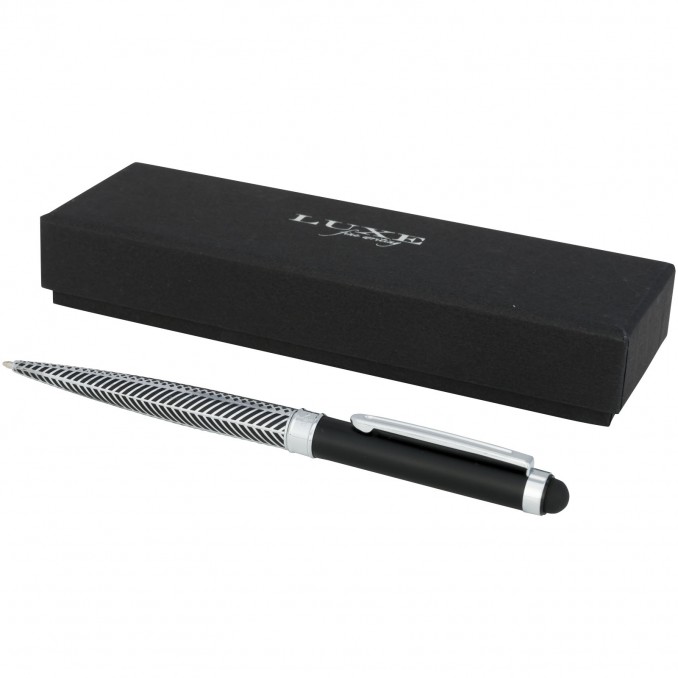 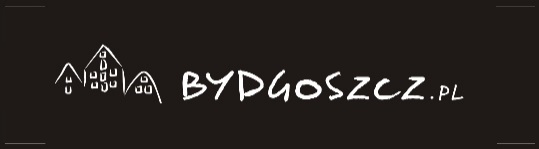 50 szt. 